决策参考第3期主办                    2019年6月23日河南省应用技术类型本科院校建设工作现场推进会隆重召开我省25个专业通过工程教育专业认证新工科教育国际联盟成立“三学期制”是大势所趋吗？？从浙江探索看“新师范”逻辑转向广东“新师范”建设实施方案河南省应用技术类型本科院校建设工作现场推进会隆重召开6月20日至21日，河南省应用技术类型本科院校建设工作现场推进会在平顶山学院召开，河南省教育厅党组书记、厅长郑邦山，省委改革办副主任胡彦宏，平顶山市人民政府市长张雷明，宁波工程学院党委书记苏志刚，平顶山学院党委书记王文鹏、院长苏晓红出席本次开幕式。全省37所应用型本科院校及相关职能部门负责人138人参加会议。会议分为专家学术报告、实地观摩和示范校建设工作汇报等内容，目的是学习贯彻全省教育大会精神，集中展示我省高校转型发展和示范性应用技术类型本科院校建设成果，总结、交流示范校建设工作经验，推动下一阶段应用型本科院校建设重点工作。郑邦山在会上作重要讲话，就加快推进河南省应用型本科高校创新提质发展，郑邦山提出三点意见。一要认真学习贯彻全省教育大会精神，增强加快建设高水平应用型本科院校的责任感使命感；二要深入总结转型发展经验，准确把握应用型本科院校建设的新形势与新问题，一是凝神聚力谋划转型，提前谋划、积极引导，是河南省应用型本科高校建设走在全国前列的重要经验，二是试点先行探索转型，是河南省探索应用型高校建设迈出的第一步，2013年和2014年，河南省先后遴选了两批15所本科转型发展试点学校，树立了“亲近地方、亲近产业”的办学思路，依托校企合作发展平台，促使产教深层次融合；三是示范引领带动转型，示范校的建设是河南省应用型高校建设的一个有效抓手，各示范校建设能及时把握高等教育改革大势，全面深化内部改革，凝练出既符合应用型本科高校一般发展规律又体现自身特色的办学理念、办学定位，办学质量得到显著提升；四是政策保障支持转型。推动高校转型发展以来，省财政累计投入专项资金4.7亿元，鼓励和支持个转型院校面向经济社会发展，积极构建与我省产业转型、新型城镇化建设、民生改善需要更加适应，结构更加合理，特色更加鲜明的学科专业体系，并在人才培养、创新创业教育、实验实训等方面成效突出；三要不忘初心，牢记使命，扎实推进河南省应用型本科高校创新提质发展再上新台阶。深刻领会“不忘初心、牢记使命”主题教育的精神实质和部署要求，不忘转型发展的初心，牢记建设应用型高校的使命，奋力推进本科院校转型发展再上新台阶，创建高水平应用型本科，书写好新时代河南教育的“奋进之笔”，为新时代中原更加出彩作出新的更大的贡献。胡彦宏指出，省委始终把深化高等教育综合改革，推动地方高校实现内涵式发展摆在重要的位置，深入谋划、综合施策、加力推进。河南省通过遴选转型改革试点，以点带面，推动更多高校在产学研一体化中，实现高校与地方经济社会协同发展。今天的应用技术类型本科院校建设工作现场推进会，着眼于职业教育与高等教育之间的融合协调发展，提供了很好的成果展示平台，也为河南省推动应用型本科院校实现系统性、整体性、协同性综合改革提供了很好的学习和借鉴的机会。省委改革办将积极开展产教融合城市、学校和企业试点，支持建设一批产教融合实训基地，为河南省巩固职业教育建设成果、促进我省高校实现内涵式发展当好改革先锋。张雷明指出，平顶山学院作为省市共建、以市为主的本科高校，紧紧抓住国家和省推进地方本科院校转型发展的机遇，围绕平顶山高质量转型发展的需要，优化专业结构，创新人才培养模式，大力开展应用研究，培养了一大批地方用得上、下得去、留得住的高素质应用型人才，转化了一批应用成果，为平顶山市高质量发展作出了积极贡献。我们将以此为契机，进一步深化办学体制和教育管理的改革、推进教育治理体系和治理能力现代化，认真落实发展高等教育的各项政策措施，进一步加大对平顶山学院的支持，努力创造良好的条件和环境。王文鹏表示，本次现场推进会，为平顶山学院提供了一个难得的向兄弟院校及各位专家学习的机会，将以此为契机，虚心向兄弟院校和各位专家学习请教，不忘高等教育的初心，牢记培养社会主义建设者和接班人的使命，持续深化转型发展、加快示范校建设步伐，早日实现建成特色鲜明、优势突出，服务区域经济社会发展能力强的应用型大学的奋斗目标。20日上午，苏志刚作了题为《地方高校加快高水平应用型大学建设的思考与实践》的报告。20日下午，与会人员实地察看了平顶山学院窑房、鹰翔众创空间、高压智能电器工程技术研究中心、特种石墨功能材料河南省工程实验室和中国陶瓷工艺技术陈列馆等，现场感受平顶山学院示范校建设取得的成效。21日上午，黄淮学院、许昌学院、周口师范学院、黄河科技学院、商丘师范学院、洛阳理工学院、河南工程学院、南阳理工学院、南阳师范学院、平顶山学院等10所省级示范校负责人分别汇报了一年来示范校发展建设经验和取得的成效。会上，与会人员对10所示范校一年以来的建设情况进行投票和评分。河南省教育厅副厅长陈垠亭在闭幕式上做总结讲话，就进一步推动河南省应用型高校建设工作，他提出三点意见，一是理想信念不能动摇。河南省高度重视应用技术类型本科院校建设，应用型大学建设开展理论研究，同时，十所示范校作为一个示范引领的整体，发挥了较好的辐射带动作用，进一步增强了我们建设高水平应用型大学的决心和信心。二是问题短板不能忽视。在应用型大学建设及推动普通本科高校向应用技术型高校转型方面，特别是要在产教融合的深度，校企合作的力度，双师双能型教师队伍建等方面还需要进一步下功夫。三是创新提升不能停步。要加大支持力度统筹推动应用型高校建设，着力推动产教深度融合发展，努力提升高校服务区域发展能力，加快推动高水平应用型高校建设，强化应用型高校建设保障措施。最后，教育厅发展规划处处长何秀敏强调，大家要深刻领悟会议精神、落实在实际工作中，要看到河南高校发展的好形势，转变观念，务求实效提升意识；要具有吃苦精神，聚焦目标、保持定力，突出特色，以工作常态促工作长效；要不忘初心，牢记使命，以坚如磐石的信念树初心，以开拓创新的精神勇担当，以刀刃向内的勇气找差距，以锲而不舍的韧劲抓落实。我省25个专业通过工程教育专业认证6月13日和16日，教育部高等教育教学评估中心、中国工程教育专业认证协会分别下发了《关于公布2018年度通过工程教育认证的专业名单》和《关于公布北京工业大学机械工程等460个专业认证结论的通知》，我省8个院校25个专业通过了工程教育专业认证（具体名单见下图）。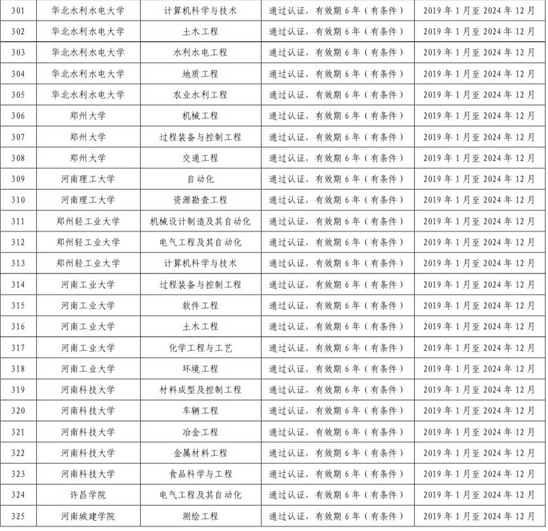 通过认证专业的毕业生在国际工程教育《华盛顿协议》的相关国家和地区申请工程师执业资格或申请研究生学位时，将享有与当地毕业生同等待遇，为中国工科学生走向世界提供了国际统一的“通行证”。同时，认证结果在行业及企业内有较高的权威性，在部分行业工程师资格考试或能力评价中享有不同程度的减免和优惠待遇。新工科教育国际联盟成立2019年4月26日，“新工科教育国际联盟”在深圳成立。来自中国、美国、法国、新加坡、泰国等国家的50多所高校率先加入联盟。据悉，该联盟系2018年4月9日在天津大学召开的“拥抱新工业革命的新工科教育”国际新工科教育研讨会上首倡，致力于促进国内外高等工程教育的广泛合作，建立资源开放共享平台，共同推动中国和世界高等工程教育的发展。会议上，参与联盟的各高校代表一同审议通过了“新工科教育国际联盟章程”，确定联盟的宗旨：秉承合作、共享、开放、创新的原则，以推进世界新工科人才培养的战略合作，共同应对新一轮工业革命挑战为目标，促进高校之间、高校与企业之间开展多元、多边合作，实现互利共赢。按照章程，天津大学做为首任轮值主席单位和秘书处单位，将在未来开展三个方面的工作：一是开展新工科教育研究，促进世界范围内的新工科教育理论研究与交流；二是开展新工科教育合作，推动学生间的国际交流；三是深化新工科产学合作，促进国际间校企合作。联盟是在深圳举行的中美新工科教育研讨会上成立的，会议期间包括联盟成员的与会代表一起，共同研讨21世纪世界高等工程教育面临的挑战，以及未来产学研合作与对话的新机制。联盟选择在中国改革开放的先锋、极具创新精神和创新活力的城市----深圳特区召开，反映出联盟成员开拓创新、携手创造未来高等工程教育的使命和决心。“三学期制”是大势所趋吗？近日，西北农林科技大学发布了三学期制改革通知，宣布该校将于2019年秋季学期开始实行三学期制。这使得目前实行三学期制的“985”工程高校数量增至28所，意味着超7成（73.68%）的“985”高校均已实行三学期制。以往，我国大多数高校均采用两学期制，即一学年分为9月开始的秋季学期和3月开始的春季学期，而“985”高校的改革似乎预示着，三学期制改革已成为高水平大学深化教育教学改革的普遍选择。那么，三学期制改革源自何处，又有哪些优势和弊端呢？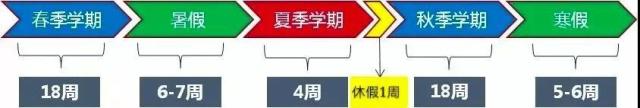 调整为三学期之后，西北农林科技大学的学期分配情况。（来源：“西北农林科技大学”微信公众号）01 三学期制的国内外历史渊源据考察，三学期制的形成最初与战争的历史环境有关。三学期制的提出最早来自于康奈尔大学于1918年举行的一次非正式教师会议。当时正值第一次世界大战，康奈尔大学希望提供灵活的注册入学时间，以服务于当时服兵役的大学生和学生军团。后来的第二次世界大战不仅导致大批学生中断学业入伍，还带来了大量老兵安置问题，因此，哈佛大学也进行了三学期制改革，为这些人提供灵活入学的机会。同时，当时的哈佛校长还指出，三学期制能够满足一些希望压缩教育过程总时间、更快毕业的学生的需要。战争之后，三学期制逐渐在更大范围得到普及，因为它被看作具有诸多优势，包括：更有效地利用时间、鼓励教师之间的协调、扩大课程范围、减少对资源的需求、提高调度和变更的灵活性等。在我国，三学期制最早由钱伟长于1985年引进实施。考虑到当时两学期制存在的弊端，即一方面高校教学内容庞杂，另一方面学期过长导致学生一开始松懈学业，时任上海大学校长的钱伟长就希望通过学期制改革促使教学内容得到精简，并锻炼提升学生的自学能力和学习效率。具体而言，钱伟长推行的是三个理论学习学期加一个实践教学学期的教学制度。两学期制本有36个星期授课，调整至三学期制后，授课周数就降至30个星期，这既解放了教师，为其提供科研便利，也最大化地培养了学生的自学能力。02 国内高校三学期制实践 实施方式不同 有高校调回两学期制尽管均被统称为“三学期制”，但各高校的实施方式有所不同。一般而言，三学期制是在保持原来总教学周数和总假期周数基本不变的前提下，将一学年分为三个学期。有些学校采用了“两长一短”的做法，其中，长学期以理论教学为主，短学期则以实践教学、科研创新活动、平时不方便安排的公选课为主。有的高校还会邀请一些海外学者开设较短的暑期课程。案例：厦门大学在暑期由不同学院自主决定小学期的内容，可以是社会实践，也可以是一些专家讲座。中国政法大学开设的夏季学期鼓励各教学单位开展多种形式的实践、实习教学活动，排课形式也会灵活多样，可以多天连排，也可以多课时连排、线上线下连排进行混合式教学等。南京大学则开办了“暑期学校”，聘请国内外学者开设专题讲座，开放实验室安排研究型实验，举行竞赛培训，进行实习和社会实践等。浙江大学则在国内首推“四学期制”，于2004年开始践行春、夏、秋、冬四学期的上课方式，其初衷是为提升教师的教学效率和科研自由度。总体而言，高校多是出于减少传统两学期制的弊端考虑而实施“三学期制”（或“四学期制”）。在两学期制下，一是每个学期的时间较长，学生学习效率低，缺乏自主性，不利于学生综合素质的提升；二是课程总量不足, 使学分制中的选课门数较少；三是教学设备的资源利用率较低，也不利于展开国际学校交流与合作。而学期制的改革旨在提升学生的自主学习能力，促进教师投身科研和课程结构的灵活优化，并提升教学科研资源的利用效率。值得一提的是，中山大学在实行“三学期制”后，于2016学年重新调整回“两学期制”。该校认为设置教学安排时，要考虑到学生受教育的承受能力，以及放假时路程往返的难度，在结合进一步深化教育教学改革工作要求和总结“三学期制”实践的基础上，实行二学期制应该比较合理。某种程度而言，中山大学向两学期制的回归表明近年来的高校学期制改革，仍存在一些问题。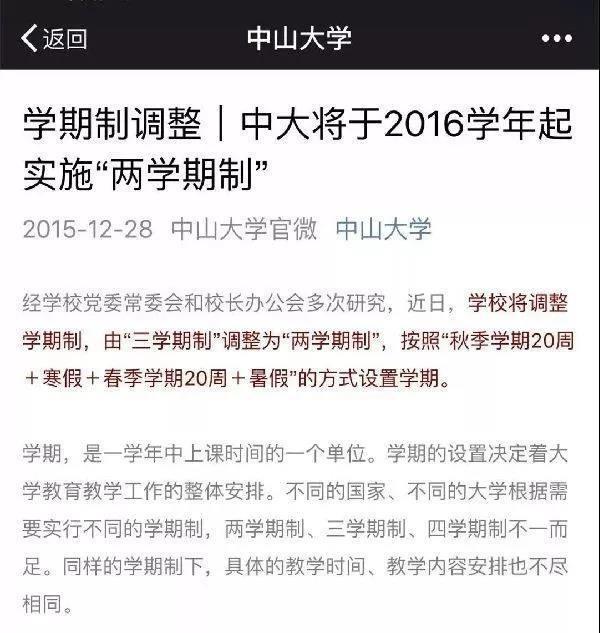 中山大学2015年决定将调整学期制，由“三学期制”调整为“两学期制”。（来源：中青在线）03 实行三学期制的现实问题实行三学制后能否提升学生课业表现？美国犹他大学的一项实证研究显示，在控制其他变量的基础上，相比于三学期制下的学生，两学期制下的学生拥有更高的平均绩点。研究提出的可能解释是，考虑到以上两种学期制都规定了相同的最低毕业分数，三学期制下的学生每年有机会上更多的课，获得更多学分，即使有课程未通过，也可以选择其他课程来满足最低毕业学分，这也就意味着，为了准时毕业，两学期制下的学生每年需要有更高的课程通过率，从而显示出更高的平均绩点。笔者发现，目前国内尚没有对实行三学期制后学生表现是否提升展开具体的实证研究，但一些网络调查则反映，学生们仍以“挣学分”为主要目的，自主学习的主动提升效果并不理想。实行三学期制后，师生满意度并不一定高学校师生对三学期制也有一定争议。例如，一些来自上海大学的师生表示，实行三学期制后，一些难度较大的课来不及在一个学期内上完，学生感觉没上过几节课就需要准备期末考试，导致师生均难以应付。一方面，三学期制对学生自学能力以及教师“授人以渔”的培养能力的高要求，并不完全适用于当今通过应试教育选拔高校生源的大众化教育体系，因此会有一部分学生无法适应快节奏的自主学习方式，无法打下牢固的学业基础，也会有部分老师做不到精简地传递知识，而是把原来适用于长学期的教学大纲压缩在一个短学期内上完，给学生带来更大的压力。另一方面，短学期多被安排在暑期，教职员工和学生需要在高温天上班上学，教课和学习效率都比较低。炎热的天气也给高校后勤服务提出了困难。三学期制的资源配置效果不如人意三学期制的本意是提升教学资源的整体利用率，但有调查显示，教学资源的利用效率并没有预期高，甚至出现了一定程度的浪费。比如，在课程数量增多的同时，由于教师之间缺乏沟通、教务部门审核不充足，课程内容质量难以得到保证。不少教师在三学期制下，仅仅是沿用两学期制的教学大纲而压缩了教学内容、课堂互动等环节，导致教学效果反而变差。南京某大学的访谈调查中，师生们一致认为三学期制与某些基础课的补考率上升存在一定程度相关性。以牺牲教学质量来换取的课程多样性，实质上是对教学资源的一种浪费。04 高校学期制改革对策设置改革过渡期缩短的教学时间以及对自主学习能力的要求，无论对教师、还是对于学生而言，都是一种挑战。如果教师没有能够从根本上理解三学期制的意义所在，仅仅是机械地压缩学时，而不根据需求重新调整教学大纲和教学方式，那么只会造成教师疲于完成大纲的教学任务，而学生则跟不上进度。对于学生而言，学校也需要循序渐进地培养他们的自主学习能力，而非只是“赶鸭子上架”式地提出强制要求。不同的学生在学习能力、学习习惯等方面存在差异，并非所有人都能够快速适应三学期制带来的改变。因此，在学期制改革过程中，高校应提供充足的过渡适应期，加强对教师队伍的理论认知培养：重点不在于教学时间的改变，而在于教学内容和方法上，实现教学效率的改进。同时，决策层和管理层需要与学生进行充分沟通和交流，首先取得他们对学期制改革目标的认同，再加强对他们的自主学习意识与方法的培养。实施系统工程学期制改革并不是只要改变学期时长就可以一蹴而就的，而是需要有完善的学分课程制度，并且相应地改变课程设置、师生互动模式、教学计划等内容。除了管理层的推进，自下而上的参与也至关重要：由师生自发组织起来，反映目前学期制改革中存在的问题和他们的诉求，往往比决策者直截了当地做决定要更加真实地贴近师生的学习和科研需求，也会减少政策落地的内部阻力。除此之外，后勤保障、实验室资源、与国内外专家学者的对接等建设短学期所需要的资源准备，也均要纳入系统性的统筹规划之中。因地制宜调整课程学期制改革的关键不在于切割学年的形式，而在于真正响应师生需求，开设出有价值的课程。一些基础课程可能需要大量知识传授，而研究型课程和实验型课程也各有教学上的侧重点。对于不同学科、不同课程而言，其与短学期的适配程度也是不一样的。因此，高校需要针对不同课程的内在逻辑来把握教学周期，改进教学方式，以满足不同科目的需要，最大程度地整合教学资源，实现学生和教师在教学和科研上获益的最大化。原文请参看微信公众号“一读EDU” ，转载请联系原作者从浙江探索看“新师范”逻辑转向建设“新师范”是我国新时期全面提升教师质量的战略选择，探索从“知识本位”到“立德树人”，从“封闭分离”到“开放协同”，从“手工作坊”到“互联网+”，浙江省从目标、主体和路径三个维度推进“新师范”的建设实施。 　　党的十九大对新时代我国社会主要矛盾的定位指明了我国教育发展的新目标，即建设教育强国、办好人民满意的教育。教师是教育发展的第一资源，全面深化新时代教师队伍建设改革，实施卓越教师培养计划，建设“新师范”是我国新时期全面提升教师质量的战略选择，成为新时期教师教育的新目标和新路径。“新师范”建设什么？谁来建设？如何建设？浙江省从目标、主体和路径三个维度探索推进“新师范”的实施，为审视我国“新师范”建设的逻辑转向提供参照。　　从“知识本位”到“立德树人”　　20世纪80年代以来，全球教师教育改革大都希望从专业知识的角度培养专业化的教师队伍，以舒尔曼为代表的诸多学者提出教师专业发展所必需的知识门类成为全球“知识本位”教师教育的基础。　　聚焦立德树人。我国长期以来形成了以学科知识、教学法知识和学科教学知识等客观知识为本位的教师教育课程体系，忽视了教师思想观念、德育能力等的发展，培养出来的教师虽然具有高水平的知识，却很难完成新时代背景下教育发展面临的任务。新时代，我国将立德树人作为学校教育的根本任务，将立德树人的成效作为检验学校一切工作的根本标准。超越“知识本位”教师教育，加强师范生德育能力建设应当成为立德树人背景下“新师范”建设的新目标，即“新师范”建设应重点关注师范生德育能力的养成，促进师范生成为未来的“四有”好老师。　　创新多种途径。为实现立德树人背景下“新师范”建设目标，从师范生教育开始，不断强化师范生的职业认同感、职业忠诚感和从教使命感，将社会主义核心价值观、中华优秀传统文化等融入师范生德育能力养成教育，通过校园文化建设净化师范生德育能力养成环境，通过思想政治理论课程提高师范生师德修养，重视教育见习和教育实习对师范生德育能力的考核，通过师德评价机制促进师范生自觉参加德育能力养成实践。建立师范生师德案例采集、宣讲和评比制度，尤其是教育实习中师范生的德育能力培养案例采集，挖掘师德典型案例，引导师范生对师德先进事迹的感召体验、弘扬传播。建立中小学教师群英库，利用多种途径宣传师范生身边爱岗敬业、潜心教书、静心育人、追求创新的好教师，鼓励师范生以师德典型为楷模，提高师范生德育能力养成的自觉意识。　　全方位保障。教育学界应当研究师范生德育能力养成，创新师德课程与教学体系，将师德课程、师德践行、师德宣传相互贯通，以多学科融合、多机构协同的形式，促进教师德育能力研究与实践。教育行政部门应当建立保障师德教育有效实施的各种机制，形成立体化、常态化、全过程的师德师风建设局面，使立德树人成为广大教育工作者的自觉行动，为师范生德育能力培养营造良好的制度氛围。例如，浙江省“十三五”师范教育创新工程的首要内容就是“师德养成教育”，通过开展师德养成教育的理论研究、课程建设和相应人才培养方案修订，开展师德养成教育试点，构建并实施全方位、全流程的卓越教师师德养成教育体系，让德育能力养成成为师范生的自觉意识和行动。　　从“封闭分离”到“开放协同”　　20世纪80年代以来，全球教师教育发展趋势表现为从师范院校学科教育与教师专业教育相结合，到综合大学学科教育与教师专业教育相分离。　　推动开放协同的“新师范”建设机制创新。长期以来，我国教师教育逐渐形成了分级分类的培养格局，各级师范院校是职前教师培养的主阵地，地方行政部门与中小学作为管理部门和用人单位被排除在教师教育过程外。这种“封闭分离”的教师教育培养机制使教师职前、入职和职后教育分段运行，彼此之间缺乏有效的沟通与衔接，导致师范生虽然学会大量的理论性知识，却缺乏更为有效的实践性知识和技能。国际优秀教师教育项目实践经验表明，以开放、多元、协同、创新、融合等为原则的教师教育，有利于实现各主体间协同合作，满足多元主体需求，培养合格的教师。因此，近些年，我国在教师教育中逐渐关注从协同创新、开放多元出发，发挥多元主体在教师教育中的作用，打造多层次、多维度的“新师范”培养机制，使师范生培养成为全社会协同参与的工作。　　打造开放协同的“新师范”建设实践共同体。以开放协同为思路的“新师范”培养机制，应涵盖教师职前、入职、职后教育全过程，既要得到各级政府的大力支持，也要得到各师范院校的通力合作，以及中小学校的积极参与，形成“新师范”建设的实践共同体。例如，浙江省通过打造教师发展学校作为师范生实践教育共同体，实现了“新师范”建设机制协同化。教师发展学校成为师范生有效开展教育教学实践的场所，高校教师参与基础教育改革实践的平台，高校与中小学合作开展基础教育科学研究、促进中小学教育教学改革和教师专业发展的阵地，为打造开放协同的“新师范”建设人才培养机制树立了典范。构建“新师范”建设实践共同体作为衔接高校、中小学、地方行政部门的实体存在，能够真正将地方行政部门、中小学从管理部门和师范生用人单位转变成师范生培养机构，有利于实现“新师范”建设的协同化。　　明确“新师范”建设实践共同体的责任分工。政府部门应当提供全方位的支持保障，将区域内教师发展学校建设工作纳入日常管理职责，落实管理机构和人员，统筹负责区域内高校与中小学合作建设教师发展学校的各项工作；制定政策在经费安排、人员编制等方面对教师发展学校给予支持。高等学校应大力推进全过程的通力合作，通过分类考核，引导高等学校之间错位发展，差异定位，逐步彰显各高等学校的优势和特色；选派专家学者参与中小学教育科研和校本研修活动，建立与中小学联合开展教学、科研和师范生培训等合作机制，共同研究、解决教师专业发展中的问题；探索建立“特级教师工作流动站”，充分发挥中小学特级教师和优秀教师在师范生培养中的作用。中小学也应当全方位地积极参与“新师范”建设工作，承担高校师范生见习、实习任务，选派优秀教师和班主任担任见习、实习师范生的指导教师，保证每学期教育见习和教育实习的师范生独立上课的机会，给师范生提供参观考察、课堂听课、现场诊断等机会，支持并选派优秀教师到高校承担师范生培养的相关课程。　　从“手工作坊”到“互联网+”　　随着信息时代的冲击愈发强烈，社会变革愈发充满不确定性和复杂性，为未知而教和为未来而学成为未来教师教育的发展趋势，大数据可以为教师教育实施和决策提供数字支撑，也有利于教师的教学决策。　　促进“互联网+”“新师范”建设平台升级。在传统“手工作坊”式的教师教育实施平台中，教师教育与信息技术只是表面结合，教师教育具有明显的“手工制作”特征。“互联网+”使人类走向开放关联，教师必须调整自身定位，成为学生的学习伙伴和引导者，即教师要成为熟练而自觉的“互联网实践者”。因此，“新师范”建设应高度重视对师范生信息化素养的培养，利用“互联网+”教育理念和先进途径培养师范生信息化素养。“互联网+”与教师教育能够相互融合，迫切需要促进“互联网+”“新师范”建设平台升级，利用云计算、大数据、虚拟现实、人工智能等新技术，推进教师教育信息化教学服务平台建设和应用，提高师范生信息技术教育应用能力。　　推进“互联网+”融入“新师范”教育过程。浙江省对“智慧教育”为载体的“新师范”建设实施平台升级，有利于实现师范生教育实践管理、数据存储信息化，利用大数据和智能化技术转变师范生实践教学方式，追踪师范生教学能力发展历程，作为从职前到职后的学习、实训和培训的多维度发展的支撑，使用大数据分析技术，把师范生日常学习、技能训练以及职后发展的轨迹详细记录、分析和归档，为师范生、指导教师、高校和各级教育管理部门提供全方位的数据决策支持。应当建立“新师范”建设实践共同体信息管理系统，开展“新师范”建设实践共同体的等级评估，推行规范化、过程化管理，探索完善“新师范”建设实践共同体的激励政策，按照“新师范”建设实践共同体评估等级对依托学校适度增加教师编制和绩效工资核定系数，推进师范专业教学实验室、师范生教育教学技能实训教室建设，建立智能化师范生教育实践平台，推进教育实践全过程管理，实现师范专业认证实践教学证据呈现的信息化。　　建立大数据支撑的师范生教育质量监测制度。成立地区教师教育质量监测中心，不断完善不同层级的质量监测体系，对师范生培养质量持续监测，每年发布师范生培养质量年度报告，并做好基于监测结果的问责和限期整改工作。例如，浙江省围绕师范生质量建设的关键环节，师范专业培养目标与定位、课程体系、“三位一体”招生、教师发展学校建设、实践教学实施、培训质量等，每年分不同主题，连续三年开展面向浙江所有高校和培训机构的专项督查，有利于推进高校重视师范生培养和师范生教育质量提升。此外，还应当研发实施“新师范”建设管理平台，助推实现师范生培养全过程的网络化管理，以及基于大数据的师范生培养质量监测分析与绩效考核。　　              （来源：《中国教育报》2019年6月3日05版）广东“新师范”建设实施方案2018年，广东省教育厅出台了《广东“新师范”建设实施方案》，着力建设广东特色“新师范”，助推广东省教育现代化建设。《实施方案》明确到2020年，办好一批高水平、有特色的师范院校和师范类专业，形成在全国具有影响力的教师教育广东新模式，并提出了十大重要举措和三大保障措施。原文如下：广东“新师范”建设实施方案教师教育是教育事业的工作母机，其发展水平直接决定着整个教育事业的发展水平。近年来，我省高度重视教师教育，出台了一系列政策措施，取得了一定成效，培养造就了一大批合格教师，有力地支撑了我省教育事业的发展。但同时也要看到，当前我省教师教育还存在以下主要问题：师范院校教师教育工作弱化，对师范生培养主业聚焦不够；师范生培养结构、层次和数量与我省教育发展需求不相适应，研究生层次教师培养不足，音乐、体育、美术、特殊教育等学科教师紧缺，粤东西北地区乡村中小学师资补充困难；师范生培养质量有待提高，学科知识不扎实，师范基本技能不强，信息化素养不足；人才培养模式单一，政府、师范院校和中小学协同育人机制有待完善；教师职后培训针对性不强，质量不高。 　　为深入贯彻党的十九大精神，落实党中央、国务院关于加强新时期教师队伍建设的战略部署，深化我省教师教育改革，建设广东特色“新师范”，助推我省教育现代化建设，针对上述实际情况特制订本实施方案。 　　一、指导思想 　　全面贯彻党的十九大精神和习近平新时代中国特色社会主义思想，全面落实立德树人根本任务，切实保障教育事业优先发展，坚持教育强省，师范先行。以问题为导向，针对我省教育资源不平衡和教师培养培训质量滞后于教育事业发展等问题，探索破解难题的路径和方法。以改革为动力，创新我省师范院校招生制度、人才培养模式、质量监测方式，全面提升教师教育质量。精准对接我省教师队伍的数量和质量需求，推进教师培养供给侧结构性改革，形成解决教师教育问题的广东新方案。 　　二、建设目标 　　紧扣习近平同志关于“四有”好老师的要求，至2020年，实现高职、本科、硕士师范生培养系统化，职前培养和职后培训一体化，政府、高校、中小学教师教育协同化，基本满足我省尤其是粤东西北地区的教师需求，构建起注重协同育人、创新能力和实践能力的教师教育新模式，师范生培养质量显著提升，教师培训针对性显著增强，办好一批高水平、有特色的师范院校和师范类专业，形成在全国具有影响力的教师教育广东新模式，为促进我省教育均衡优质发展、实现教育现代化提供坚实师资保障。 　　三、工作举措 　　（一）明确师范院校办学定位，优化我省师范生培养工作布局。 　　坚持教师教育以师范院校为主，师范院校以培养教师为主的原则，引导师范院校合理定位。结合“粤东西北高校振兴计划”，统筹资源加强粤东西北地区师范院校建设。鼓励师范院校整合职前培养和职后培训资源组建实体化的教师教育学院。鼓励高职院校扩大学前教育招生规模，引导本科师范院校开设特殊教育专业。支持广东第二师范学院、岭南师范学院、韩山师范学院、肇庆学院、韶关学院、嘉应学院等院校主要面向本区域培养义务教育阶段学校教师，重点加大音乐、体育、美术等紧缺学科教师培养。探索师范院校与职业院校、综合性大学、理工科院校合作培养职教师资模式。鼓励有教育硕士授权点的高校与省内师范类院校开展教育硕士的联合培养工作，逐年加大教育硕士的培养规模。 　　（二）实施师德养成教育工程，培养具有道德规范和教育情怀的教师。 　　将社会主义核心价值观、师德教育作为师范生培养和教师培训课程的必修内容，贯穿教师教育全过程。加强师德规范、教育情怀养成教育，注重中华优秀传统文化教育、人文教育和科学精神培养，将教书育人楷模、一线优秀教师校长请进课堂，采取公益支教、志愿服务等方式，提升师范生职业认同感和社会责任感，突出全员、全方位、全过程师德养成。发掘、宣传师德先进典型，弘扬当代教师风采，大力宣传爱岗敬业的新时代优秀教师形象。 　　（三）完善师范院校招生办法，实施公费定向师范生培养计划。 　　省教育厅发布全省师资需求规划，引导各师范院校科学合理制订年度招生计划。探索在部分符合条件的师范院校试点基于高考基础上的综合评价录取模式，公费定向师范生实行单独志愿、单独划线招生。鼓励学校采取校内二次选拔方式遴选优秀学生就读师范专业，吸引优秀生源报读师范。按照“自愿报名、择优录取、公费培养、定向从教、限期服务”原则每年为粤东西北地区中小学培养一批学前教育、特殊教育、小学全科教师和紧缺学科教师，具体培养方式如下：采取初中起点五年一贯制专科学历层次模式培养幼儿园教师；采取初中起点五年一贯制专科学历或探索初中起点六年制（2+4）本科学历层次模式培养小学全科教师；采取高中起点四年制本科学历或探索初中起点六年制（2+4）本科学历层次模式培养义务教育阶段学校音乐、体育、美术等紧缺学科和特殊教育教师；采取本科学业水平（或同等学力）起点硕士研究生学历层次模式培养普通高中教师。 　　（四）深化人才培养模式改革，强化师范生实践能力培养。 　　以创建国家教师教育创新实验区、省教师教育联盟等为平台，建立“政府-高校-中小学”协同培养体系，发挥政府主导、高校主体作用打造协同育人平台，促进师范院校和中小学协同确定培养目标、设计课程体系、组织教学团队、建设实践基地、开展教学研究。实施“卓越教师培养计划”，在课程体系中增加教育改革热点问题研究和中小学课程研读内容，完善“三字一话”、识谱视唱等师范生技能考核，健全师范生修读双专业双学位的制度。探索本科和教育硕士研究生阶段整体设计、分段考核、有机衔接的一体化培养模式。研究制定《广东省师范生实习管理办法》，构建包括教学观摩、学校体验、案例教学、主题研讨、探究反思等环节的全程实践教学体系；保障生均教育实践经费支出不低于学校平均水平，每20个实习生不少于1个教育实践基地；落实教育实习时间至一个学期，将见习、实习、研习科学分配至师范生培养全过程；实行高校教师与优秀中小学教师共同指导教育实习的“双导师”制度。加大教育硕士培养的实践性课程比重，加强教育硕士职业发展跟踪，积极深化教育硕士的培养模式改革。 　　（五）启动师范类专业认证，加强教师教育学科专业和课程建设。 　　2018年开始面向音乐、体育、美术、特殊教育等紧缺学科教师培养专业，培育一批省级特色师范专业。启动实施我省师范类专业认证，指导高校根据师范类专业认证标准、中小学教师素质要求加强专业建设、课程建设，强化本科教学中心地位，合理设置课程及各类课程学分比例。将认证结果与教师资格考试认定挂钩，并为资源配置、经费投入、用人单位招聘、高考志愿填报提供决策参考。协同推进师范院校教师教育学科建设，根据各校优势凝炼学科方向，鼓励优势互补和学科帮扶，合作共建高水平教师教育学科，打造我省师范院校的学科品牌。 　　（六）创建国家教师教育创新实验区，打造师范院校与地方政府、中小学的发展共同体。 　　根据国家教师教育振兴行动计划部署，2018年遴选建设8个左右教师教育创新实验区，由师范院校、地方政府、中小学校、教育科研部门“四位一体”共同参与。教师教育创新实验区采取师范院校牵头和统筹资金，师范院校与地市共同申报、共同建设的方式，主要协同开展区域师范生培养、教师专业发展、基础教育教学研究与改革、名校共建、教师教育课程资源共建共享等工作。建设300个由师范院校与地方教育行政部门统筹管理、依托优质中小学开展工作的省级师范生实践基地，主要开展师范生见习实习、教师跟岗培训和教研教改等。发挥省教师教育等联盟作用，在2018—2020年重点开展校地协同育人平台、校际联合人才培养、学分互认、珠三角地区高校帮扶粤东西北地区高校等工作。 　　（七）创新职后培训方式，提高教师培训工作获得感。 　　充分发挥省、市、县三级教师发展中心作用，加强教师培训需求诊断，优化培训内容，创新体现不同类型教师特质、彰显广东特色的教师培训模式。探索国培项目、省培项目、市县培训项目的有效衔接机制，通过置换研修、集中培训、校本研修、远程培训等多种途径组织实施中小学教师的全员培训。完善校本研修制度，丰富研修形式和资源，切实发挥校本研修的基础作用。加强名师、名校（园）长工作室建设，充分发挥名师和骨干教师在教育教学教研岗位上的示范引领辐射作用。　　（八）实施教师教育教学资源库建设，提升教师信息化素养和能力。 　　推行全方位的“互联网+教师教育”，推动教师培养由传统教学方式向混合式教学转变，推动线上学习与线下教学相衔接，信息技术与学科教学相整合。2018年依托师范院校着手建设“省级教师教育教学资源库”，打造连接教育主管部门、师范院校和中小学的教师教育云平台。启动实施教师教育在线开放课程建设计划，2018—2020年遴选建设200门教师教育省级精品在线开放课程，组织师范院校共享教师教育课程资源。建设省级继续教育网络培训平台。 　　（九）加强教师教育师资队伍建设，完善高校教师与中小学教师互聘机制。 　　落实在职称晋升、岗位聘任、薪酬分配等方面对学科课程与教学论教师的倾斜政策，吸引高校优秀教师参与教师教育。扩大高校与中小学师资互聘规模，落实教师教育课程教师至少一年中小学教育服务经历等内容。加强师范院校的兼职教师队伍建设，优秀中小学教师占教师教育课程教师的比例不少于20%。实施学科课程与教学论教师专项培训工程。建立教师教育师资招聘绿色通道，吸收优秀中小学教师担任学科课程与教学论教师，进一步扩充教师教育师资来源。 　　（十）探索多种质量监测方式，健全教师教育质量保障体系。 　　结合教育部师范类专业认证工作，利用“教师教育质量监测平台”，定期收集反馈师范生就业率、专业对口率、中小学对师范毕业生满意度等重要质量数据。采取学员评估、专家评估和第三方评估等多种方式，加强教师培训过程监控和绩效评估。结合广东省高校本科专业评估工作，依据高等教育质量监测国家数据库、省教育厅统计数据、高校填报数据和第三方机构调查数据对师范院校人才培养工作进行大数据方式的质量诊断。结合《广东省普通高等学校本科新设专业评估工作方案（试行）》实施，依据评估结果建立师范院校专业设置预警机制。 　　四、组织实施 　　（一）加强组织领导。 　　各地政府和有关高等学校是教师培养培训工作的责任主体。教育行政部门要加强对教师教育工作的统筹管理和规划指导，各级各类学校要把促进教师专业发展摆在工作的首要位置。省教师教育联盟、职教师资培养培训联盟、特殊教育教师发展联盟和学前教育教师发展联盟进一步发挥联合共建作用，搭建政府、高校、中小学沟通平台。 　　（二）加强经费保障。 　　省在“推进教育现代化奖补资金”、高等教育“创新强校工程”和“强师工程”经费中加大“新师范”建设支持力度。各地要积极调整财政支出结构加大教师教育财政资金投入。各地要按照不低于当地中小学教师工资总额的1.5%安排教师培训经费，并列入财政预算。中小学按照年度公用经费预算总额的5%安排教师培训经费。 　　（三）加强督导检查。 　　在高等教育“创新强校工程”和高等教育“冲一流、补短板、强特色”计划中突出对师范院校关于师范生培养、服务基础教育发展等方面的考核。各地要把推进“新师范”建设工作与实施“强师工程”项目结合起来，建立教师教育项目实施情况的跟踪督导机制，并把实施情况纳入相关工作考核指标体系。